A: Darllen a DeallDarllenwch yr erthygl isod ac atebwch y cwestiynau gan ysgrifennu brawddegau llawn. (25%)Trychineb Awyr Llanaethwy, 29 Mawrth 1950Ymysg y cofnodion sy’n cael eu cadw yn Archifdy Gwynedd ceir set o bapurau gyda manylion am yr ymchwil a wnaed gan gwmni teledu Cadwyn ar gyfer rhaglen ddogfen a ddarlledwyd yn 1990, ‘Cysgod yr Haul’. Mae’r casgliad o lythyrau, ffotograffau ac adroddiadau papur newydd yn cynnwys hanes digwyddiadau trasig 29 Mawrth 1950, pan gollodd 80 o bobl eu bywydau yn yr hyn oedd, ar y pryd, y ddamwain waethaf yn hanes y sir.Ar un prynhawn Sul, cododd awyren Colomen II, gyda’r enw côd Dove Ranger, i’r awyr yn Glasgow gyda 78 teithiwr a 5 aelod o’r criw ar ei bwrdd.  Roedd yr awyren wedi’i llogi i fynd â chefnogwyr pê-droed Cymru i gêm yr Alban v Cymru a gynhaliwyd y diwrnod cynt. I lawer, dyma oedd eu profiad cyntaf o deithio mewn awyren.  Roedd popeth wedi mynd yn dda ar y daith allan o Lanaethwy i Glasgow, ac roedd y cefnogwyr wedi dathlu Cymru yn buddugoliaeth agos o 4 gôl i 3 dros yr Albanwyr yn Hampden.  Ar y daith yn ôl, fodd bynnag, wrth i’r awyren agosáu at faes awyr Llanaethwy, collodd uchder, yna codi’n sydyn cyn taro’r ddaear nid nepell o’r llain lanio. Bu farw’r criw o 5 a’r 75 o deithwyr er gwaethaf ymdrechion y gwasanaethau achub.  Roedd y tri a oroesodd, Dewi Griffiths, Ann Hughes a Lyn Parfitt, wedi bod yn nghynffon yr awyren a lwyddodd yn wyrthiol i osgoi y rhan fwyaf o effeithiau’r trawiad. Roedd adroddiad y Weinyddiaeth Hedfan Sifil yn ei chael hi’n anodd dod o hyd i’r rheswm am y drychineb, er y credid fod y dosbarthiad pwysau wrth lwytho’r awyren wedi effeithio ar ei sefydlogrwydd a’i llywio.Beth oedd enw’r rhaglen a wnaeth cwmni Cadwyn?Ble mae’r archifau wedi’u cadw?Faint o deithwyr a laddwyd yn y ddamwain?O ble roedd yr awyren yn teithio, a pham?Pam y digwyddodd y ddamwain, yn ôl pob tebyg? Beth yw eich hoff ddull teithio – a pham? B: CyfieithuCyfieithwch y brawddegau canlynol i’r Gymraeg (25%)There’s no petrol in the car. We need to stop now!We are working at home because the office is closed.She mentioned something important, but he couldn’t answer. The athlete slowed down before the end of the race.Are they coming to the meeting about the new library tomorrow evening?The children worked all day and walked all the way home.I would like to meet the new captain soon.We have a lovely old house with high stone walls.He will wait until 3 o’clock tomorrow before phoning again.In the picture she is wearing a straw hat and riding a horse.C: YsgrifennuYsgrifennwch draethawd byr ar un o’r testunau hyn.  (Awgrymir eich bod yn ysgrifennu tua 500 o eiriau. Cofiwch mai cywirdeb ac iaith dda sydd bwysicaf, ac nid faint yr ydych yn ei ysgrifennu.) (50%)Rhywun yr wyf yn ei edmyguFy hoff bwnc yn yr ysgol GwyliauDigwyddiad yn ystod fy mhlentyndodFy mhryder mwyaf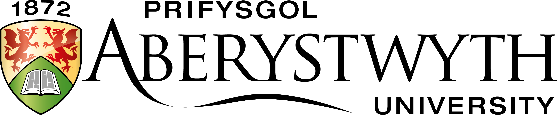 Arholiad MynediadChwefror 2023CYMRAEG – IAITH FODERNAmser a ganiateir: 1.5 awr (90 munud)Atebwch BOB cwestiwnCYMRAEG – IAITH FODERNAmser a ganiateir: 1.5 awr (90 munud)Atebwch BOB cwestiwn